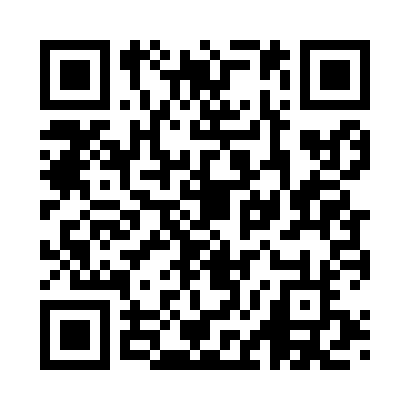 Prayer times for Baghdad, IraqWed 1 May 2024 - Fri 31 May 2024High Latitude Method: NonePrayer Calculation Method: Muslim World LeagueAsar Calculation Method: ShafiPrayer times provided by https://www.salahtimes.comDateDayFajrSunriseDhuhrAsrMaghribIsha1Wed3:435:1411:593:416:458:112Thu3:415:1311:593:416:468:123Fri3:405:1211:593:416:478:134Sat3:395:1111:593:416:478:145Sun3:385:1011:593:416:488:156Mon3:365:0911:593:416:498:167Tue3:355:0811:593:416:508:178Wed3:345:0811:593:416:508:189Thu3:335:0711:593:416:518:1910Fri3:325:0611:593:426:528:2011Sat3:315:0511:593:426:538:2112Sun3:305:0411:593:426:538:2213Mon3:285:0411:593:426:548:2314Tue3:275:0311:593:426:558:2415Wed3:265:0211:593:426:568:2516Thu3:255:0111:593:426:568:2617Fri3:245:0111:593:426:578:2818Sat3:235:0011:593:426:588:2919Sun3:235:0011:593:426:588:2920Mon3:224:5911:593:426:598:3021Tue3:214:5811:593:427:008:3122Wed3:204:5811:593:437:018:3223Thu3:194:5711:593:437:018:3324Fri3:184:5711:593:437:028:3425Sat3:184:5611:593:437:038:3526Sun3:174:5611:593:437:038:3627Mon3:164:5512:003:437:048:3728Tue3:154:5512:003:437:058:3829Wed3:154:5512:003:437:058:3930Thu3:144:5412:003:447:068:4031Fri3:144:5412:003:447:068:40